 ПРОЕКТ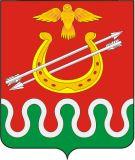 Администрация Боготольского районаКрасноярского краяПОСТАНОВЛЕНИЕг. Боготол«	» февраля 2022 года							№ 	 - п	Об утверждении Порядка предоставления субсидий на возмещение части затрат субъектам малого и среднего предпринимательства, а также физическим лицам, применяющим специальный налоговый режим «Налог на профессиональный налог» при осуществлении предпринимательской деятельности	В целях оказания поддержки субъектам малого и среднего предпринимательства, в соответствии с Федеральным законом от 24.07.2007 № 209-ФЗ «О развитии малого и среднего предпринимательства в Российской Федерации», со статьей 78 Бюджетного кодекса Российской Федерации, постановлением Правительства Красноярского края от 30.09.2013 № 505-п «Об утверждении государственной программы Красноярского края «Развитие малого и среднего предпринимательства и инновационной деятельности», постановлением администрации Боготольского района от 09.10.2013 № 758-п «Об утверждении муниципальной программы Боготольского района «Развитие малого и среднего предпринимательства и инвестиционной деятельности в Боготольском районе», статьей 18 Устава Боготольского района Красноярского краяПОСТАНОВЛЯЮ:	1. Утвердить Порядок предоставления субсидий на возмещение части затрат субъектам малого и среднего предпринимательства, а также физическим лицам, применяющим специальный налоговый режим «Налог на профессиональный налог» при осуществлении предпринимательской деятельности.	2. Контроль над исполнением постановления оставляю за собой	3. Постановление опубликовать в периодическом печатном издании «Официальный вестник Боготольского района» и разместить на официальном сайте Боготольского района в сети Интернет www.bogotol-r.ru.	4. Постановление вступает в силу со дня его официального опубликования.Исполняющий полномочия главы Боготольского района						       Н.В.БакуневичПРОЕКТПриложениек постановлениюадминистрации Боготольского районаот «	 » февраля 2022  № 	- пПорядокпредоставления субсидий на возмещение части затрат субъектам малого и среднего предпринимательства, а также физическим лицам, применяющим специальный налоговый режим «Налог на профессиональный налог» при осуществлении предпринимательской деятельности1. Общие положенияПорядок предоставления субсидий на возмещение части затрат  субъектам малого и среднего предпринимательства и физическим лицам, применяющим специальный налог «Налог на профессиональный доход» при осуществлении предпринимательской деятельности (далее – Порядок) определяет целевое назначение, условия и порядок предоставления субсидий, требования к предоставляемой отчетности, требования об осуществлении контроля за соблюдением условий, целей и порядка предоставления субсидии и ответственности за нарушение (далее – субсидия, финансовая поддержка).Порядок разработан в целях реализации мероприятий и достижения целей и результатов муниципальной программы «Развитие малого и среднего предпринимательства и инвестиционной деятельности в Боготольском районе», утвержденной постановлением администрации Боготольского района от 09.10.2013 № 758-п (далее – Муниципальная программа).Используемые в настоящем Порядке понятия:«субъект малого предпринимательства» и «субъект среднего предпринимательства» понимаются в том значении, в котором оно используется в Федеральном законе Российской Федерации от 24.07.2007 № 209-ФЗ «О развитии малого и среднего предпринимательства в Российской Федерации»;физические лица, применяющие специальный налоговый режим «Налог на профессиональный доход» - понимаются в том значении, в котором они используются в Федеральном законе от 27.11.2018 № 422-ФЗ «О проведении эксперимента по установлению специального налогового режима «Налог 
на профессиональный доход»;заявитель - субъект малого и среднего предпринимательства, а также физическое лицо, применяющее специальный налоговый режим « Налог на профессиональный доход» (далее – самозанятые граждане), обратившийся с заявлением о предоставлении субсидии;получатель субсидии - заявитель, в отношении которого принято решение о предоставлении субсидии и с которым заключено соглашение о предоставлении субсидии;оборудование – новые, не бывшие в эксплуатации: оборудование, устройства, механизмы, станки, приборы, аппараты, агрегаты, установки, машины, транспортные средства (за исключением легковых автомобилей и воздушных судов), относящиеся к первой - десятой амортизационным группам, согласно требованиям Налогового кодекса Российской Федерации;первый взнос (аванс) - первый лизинговый платеж в соответствии 
с заключенным договором лизинга оборудования;лизинговые платежи - общая сумма платежей по договору лизинга оборудования за весь срок действия договора лизинга оборудования, 
в которую входит возмещение затрат лизингодателя, связанных 
с приобретением и передачей предмета лизинга лизингополучателю, возмещение затрат, связанных с оказанием других предусмотренных договором лизинга оборудования услуг, а также доход лизингодателя. 
В общую сумму договора лизинга оборудования может включаться выкупная цена предмета лизинга, если договором лизинга оборудования предусмотрен переход права собственности на предмет лизинга к лизингополучателю;паушальный взнос – единоразовый платеж, который покупатель франшизы платит ее владельцу, чтобы работать под товарным знаком. 1.3.	Органом местного самоуправления, уполномоченным 
на предоставление субсидии и осуществляющим функции главного распорядителя бюджетных средств, до которого в соответствии с бюджетным законодательством Российской Федерации как получателя бюджетных средств доводятся в установленном порядке лимиты бюджетных обязательств на предоставление субсидии на соответствующий финансовый год (соответствующий финансовый год и плановый период), является администрация Боготольского района (далее – Главный распорядитель бюджетных средств).1.4.	Субсидии предоставляются в пределах бюджетных ассигнований, предусмотренных на указанные цели в бюджете муниципального образования Боготольский район на соответствующий финансовый год и плановый период, и лимитов бюджетных обязательств, утвержденных в установленном порядке Главному распорядителю бюджетных средств.1.5	 Сведения о субсидиях размещаются на едином портале бюджетной системы Российской Федерации (далее - единый портал) в информационно-телекоммуникационной сети Интернет при формировании проекта решения о местном бюджете на очередной финансовый год и плановый период (проекта решения о внесении изменений в решение о местном бюджете на текущий финансовый год и плановый период) (при наличии технической возможности).1.6.	Субсидия предоставляется в целях возмещения затрат, понесенных в течение календарного года, предшествующего году подачи и в году подачи в период до даты подачи заявки и связанных с производством (реализацией) товаров, выполнением работ, оказанием услуг, в том числе: подключение к инженерной инфраструктуре, текущий ремонт помещения;приобретение оборудования, мебели и оргтехники;уплата первоначального (авансового) лизингового взноса и (или) очередных лизинговых платежей по заключенным договорам лизинга (сублизинга) оборудования;уплата процентов по кредитам на приобретение оборудования;сертификация (декларирование) продукции (продовольственного сырья, товаров, работ, услуг), лицензирование деятельности;проведение мероприятий по профилактике новой коронавирусной инфекции (включая приобретение рециркуляторов воздуха), приобретение средств индивидуальной защиты и дезинфицирующих (антисептических) средств; выплата по передаче прав на франшизу (паушальный взнос).1.7.	Категории получателей субсидии, имеющих право на получение субсидии - субъекты малого и среднего предпринимательства, а также самозанятые граждане.1.8.	Отбор получателей субсидии осуществляется посредством проведения запроса предложений.1.9.	Критериями отбора для субъектов малого и среднего предпринимательства являются:соответствие получателей поддержки категориям субъектов малого и среднего предпринимательства, а также приоритетным видам деятельности, осуществляемых получателями поддержки, или, которое определяется согласно приложению № 1соответствие требованию по уровню заработной платы работников получателя поддержки, который должен быть не менее минимального размера оплаты труда с учетом районного коэффициента и северной надбавки;наличие обязательства о сохранении получателем поддержки численности занятых и заработной платы на уровне не ниже  минимального размера оплаты труда.Критерием отбора для самозанятых граждан является:	осуществление деятельности в качестве налогоплательщика «Налог на профессиональный доход» в течение периода не менее трех месяцев до даты подачи заявки в соответствующий орган местного самоуправления.1.10.	Категории получателей субсидии, имеющих право на получение субсидии – субъекты малого и среднего предпринимательства, а также самозанятые граждане.Порядок проведения отбора получателей субсидий для предоставления субсидий 2.1.	Запрос предложений проводится для принятия решения о предоставлении субсидии на основании предложений (заявок), направленных участниками отбора для участия в отборе, исходя из соответствия участника отбора категориям и (или) критериям отбора и очередности поступления предложений (заявок) на участие в отборе, предусмотренным настоящим Порядком.Результаты предоставления субсидии (показатели результативности) устанавливаются в Соглашении и должны быть конкретными, измеримыми и способствовать достижению целей и показателей муниципальной программы.2.2.	Организатором отбора является администрация Боготольского района (отдел экономики и планирования). Решение о проведении отбора утверждается правовым актом администрации района.2.3.	Главный распорядитель бюджетных средств не позднее 01 марта текущего финансового года размещает информацию о проведении отбора
на едином портале (в случае проведения отбора в государственной интегрированной информационной системе управления общественными финансами «Электронный бюджет» или на ином сайте, на котором обеспечивается проведение отбора (с размещением указателя страницы сайта на едином портале), а также при необходимости 
на официальном сайте главного распорядителя бюджетных средств
в информационно-телекоммуникационной сети «Интернет» с указанием
в объявлении о проведении отбора:сроков проведения отбора, а также информации о возможности проведения нескольких этапов отбора с указанием сроков и порядка их проведения;даты начала подачи или окончания приема предложений (заявок) участников отбора, которая не может быть ранее 30-го календарного дня, следующего за днем размещения объявления о проведении отбора;наименования, места нахождения, почтового адреса, адреса электронной почты главного распорядителя бюджетных средств;доменного имени и (или) указателей страниц системы «Электронный бюджет» или иного сайта в информационно-телекоммуникационной сети «Интернет», на котором обеспечивается проведение отбора;требований к участникам отбора и перечня документов, представляемых участниками отбора для подтверждения их соответствия указанным требованиям;порядка подачи предложений (заявок) участниками отбора
и требований, предъявляемых к форме и содержанию предложений (заявок), подаваемых участниками отбора;порядка отзыва предложений (заявок) участников отбора, порядка возврата предложений (заявок) участников отбора, определяющего в том числе основания для возврата предложений (заявок) участников отбора, порядка внесения изменений в предложения (заявки) участников отбора;правил рассмотрения и оценки предложений (заявок) участников отбора;порядка предоставления участникам отбора разъяснений положений объявления о проведении отбора, даты начала и окончания срока такого предоставления.2.4. В целях получения субсидии заявитель, в сроки, указанные
в объявлении о проведении отбора, представляет Главному распорядителю бюджетных средств на бумажном носителе нарочным или посредством почтовой связи по адресу: 662060, Красноярский край, г. Боготол, ул. Комсомольская, 2,  или в форме электронных документов (электронного пакета документов), подписанных усиленной квалифицированной электронной подписью, по адресу электронной почте economer@list.ru или нарочным на электронном носителе по указанному адресу заявку, содержащую следующие документы (далее - заявка):а) заявление на предоставление субсидии по форме согласно приложению №2 к Порядку;б) перечень документов (в зависимости от вида затрат):-    выписку из штатного расписания Получателя;- обязательство Получателя о сохранении численности занятых 
и уровня заработной платы не ниже  минимального размера оплаты труда;- выписку из единого государственного реестра юридических лиц, полученную Получателем не ранее 20 рабочих дней до даты подачи заявки (представляется по собственной инициативе);- справку об отсутствии неисполненной обязанности по уплате налогов, сборов, страховых взносов, пеней, штрафов, процентов, подлежащих уплате в соответствии с законодательством Российской Федерации о налогах и сборах;- документ, подтверждающий полномочия представителя Получателя, а также копию паспорта или иного документа, удостоверяющего личность представителя Получателя.- копии договоров на приобретение оборудования, кредитных договоров;- копии счетов-фактур (за исключением случаев, предусмотренных законодательством Российской Федерации, когда счет-фактура может не составляться поставщиком (исполнителем, подрядчиком);- копии документов, подтверждающих оплату произведенных расходов: платежные поручения, кассовые (или товарные) чеки и (или) квитанции к приходным кассовым ордерам;- копии товарных (товарно-транспортных) накладных;- копии актов о приеме-передаче объектов основных средств;- копии актов приема-передачи выполненных работ (оказанных услуг);- копии технических паспортов (паспортов), технической документации на приобретенные объекты основных средств;- копии документов, подтверждающих постановку на баланс приобретенного оборудования.- копии договоров лизинга оборудования с графиком погашения лизинга и уплаты процентов по нему, с приложением договора купли-продажи предмета лизинга.- копии документов, подтверждающих передачу предмета лизинга во временное владение и пользование, либо указывающих сроки его будущей поставки.- копии технических паспортов (паспортов), технической документации на предмет лизинга.- копии платежных документов, подтверждающих оплату первого взноса (аванса) в сроки, предусмотренные договорами лизинга оборудования;- копии договоров коммерческой концессии (договоров франчайзинга);- копию платежного документа, подтверждающего уплату паушального взноса по франшизе;- копию документа, подтверждающего передачу прав по коммерческой концессии (франшизе).Дополнительно:заявители, являющиеся субъектами малого и среднего предпринимательства – юридическими лицами, представляют устав.заявители, являющиеся самозанятыми гражданами, представляют справку о постановке на учет (снятии с учета) физического лица или индивидуального предпринимателя в качестве налогоплательщика «Налог
на профессиональный доход» (форма КНД 1122035); справку о полученных доходах и уплаченных налогах (форма КНД 1122036)2.5.	Копии представляемых заявителем документов, должны быть прошнурованы, пронумерованы опечатаны с указанием количества листов, подписаны и заверены печатью заявителя (при наличии).Заявитель несет ответственность за достоверность представляемых сведений и документов для получения субсидии в соответствии
с действующим законодательством Российской Федерации.Документы, указанные в в абзаце четвертом пункта б) пункта 2.4 Заявитель вправе представить по собственной инициативе. Если Получатель не представил документ по собственной инициативе, отдел экономики и планирования самостоятельно направляет запрос в территориальный орган Федеральной налоговой службы о представлении указанных документов или содержащихся в них сведений в порядке межведомственного информационного взаимодействия.2.6.	Заявка регистрируется отделом экономики и планирования в течение одного рабочего дня с момента приема документов.
При необходимости заявителю выдается расписка о получении документов. Журнал регистрации заявок ведется в письменном виде.2.8.	Отдел экономики и планирования в течение 3 рабочих дней со дня регистрации заявки рассматривает представленные заявителем в составе заявки документы на  соответствие требованиям Порядка, а также на соответствие заявителя требованиям, установленным Порядком,  и подготавливает итоговый перечень заявок, ранжированный по времени поступления заявок.В случае если Получатель не представил документы, указанные
в подпункте б пункта  2.5 Порядка, по собственной инициативе, отдел экономики и планирования в срок, указанный в абзаце первом настоящего пункта, самостоятельно направляет запрос в территориальный орган Федеральной налоговой службы о представлении указанных документов или содержащихся в них сведений в порядке межведомственного информационного взаимодействия.2.9.	Для принятия решения о предоставлении субсидии или отказе в предоставлении субсидии созывается комиссия в составе, согласно приложению № 4 к настоящему Порядку.Комиссия правомочна принимать решения, если на ее заседании присутствует более половины от установленного количества членов. Секретарь комиссии обеспечивает ведение протокола заседания комиссии.	2.10.	На заседании комиссии отдел экономики и планирования докладывает о результатах проверки заявок  и очередности их поступления. 	2.11.	Решение комиссии оформляется протоколом, подписываемым всеми присутствующими членами комиссии и содержащим:	решение о предоставлении субсидии с расчетом размера субсидии в соответствии с пунктом 3.12 настоящего Порядка;	решение об отказе в предоставлении субсидии по основаниям, предусмотренным пунктом 3.14 настоящего Порядка.	2.12.	При принятии решения о предоставлении субсидии заявителю, предоставившему к возмещению  виды затрат, предусмотренные абзацем третьим пункта 1.6 настоящего Порядка, осуществляется осмотр. Решение комиссии фиксируется в протоколе с указанием состава членов комиссии для оформления акта осмотра.	2.13.	Отдел экономики и планирования размещает информацию о результатах отбора на официальном сайте Боготольского района в срок не позднее 4 рабочих дней со дня подписания протокола заседания комиссии. 	2.14.	Отбор признается несостоявшимся, если для участия в отборе не поступило ни одной заявки.Условия и порядок предоставления субсидии3.1.	На основании решения комиссии отдел экономики и планирования готовит проект распоряжения о предоставлении (отказе в предоставлении) субсидии и направляет на подпись Главе Боготольского района в срок не более 2-х рабочих дней с момента вынесения решения комиссией. 3.2.	С момента вступления в силу распоряжения о предоставлении субсидии, заявитель признается получателем субсидии.3.3.	Отдел экономики и планирования информирует заявителей о принятом решении в письменной форме (почтовым отправлением с уведомлением) или лично (при возможности) в течение 2 рабочих дней со дня вступления в силу распоряжения.3.4.	В случае отказа получателя в получении субсидии по собственной инициативе, оформляется заявление с указанием причин.3.5.	Администрация Боготольского района в течение 4 рабочих дней со дня вступления в силу распоряжения о предоставлении субсидии заключает с получателем субсидии соглашение о предоставлении субсидии (далее – Соглашение) по форме, согласно приказа Финансового управления администрации Боготольского района от 10.02.2017 № 10-о «Об утверждении типовых форм соглашений (договоров) между главным распорядителем средств районного бюджета и юридическим лицом (за исключением муниципальных учреждений), индивидуальным предпринимателем, физическим лицом – производителем товаров, работ, услуг о предоставлении субсидии из районного бюджета».3.6.	Конкретные значения результатов предоставления субсидии и показателей, необходимых для достижения результатов предоставления субсидии, устанавливаются в Соглашении.3.7.	В случае если Соглашение не заключено в установленные сроки по вине получателя субсидии, получатель субсидии считается уклонившимся от заключения Соглашения.3.8.	Отдел экономики и планирования не позднее 1 рабочего дня со дня заключения Соглашения предоставляет в Муниципальное казенное учреждение «Межведомственная централизованная бухгалтерия» (далее – МКУ «Межведомственная централизованная бухгалтерия»):	- реестр получателей субсидии по форме согласно приложению № 3 к настоящему Порядку;- копию распоряжения о предоставлении субсидии;- копии Соглашений о предоставлении субсидии.3.9.	МКУ «Межведомственная централизованная бухгалтерия» в срок не более 5 рабочих дней с момента получения документов, указанных в п. 3.8 настоящего Порядка, перечисляет средства субсидии на расчетные или корреспондентские счета, открытые получателем субсидии в учреждениях Центрального банка Российской Федерации или кредитных организациях.3.10.	Субсидия считается предоставленной получателю в день списания средств субсидии с лицевого счета Главного распорядителя бюджетных средств.3.11.	Размер субсидии составляет  50 процентов произведенных затрат, но не более 500 тыс. рублей получателю субсидии, являющемуся субъектом малого и среднего предпринимательства, и не более 100 тыс. рублей получателю субсидии, являющемуся самозанятым гражданином, или субъектом малого и среднего предпринимательства, со дня регистрации которого в Едином государственном реестре юридических лиц и (или) Едином государственном реестре индивидуальных предпринимателей прошло не более одного года.При этом субсидия предоставляется одному и тому же получателю субсидии не чаще одного раза в течение двух лет, за исключением субъектов малого и среднего предпринимательства, со дня регистрации которых
в Едином государственном реестре юридических лиц и (или) Едином государственном реестре индивидуальных предпринимателей прошло не более одного года. 3.12.	Заявитель на первое число месяца подачи заявки должен соответствовать следующим требованиям: отсутствие неисполненной обязанности по уплате налогов, сборов, страховых взносов, пеней, штрафов, процентов, подлежащих уплате 
в соответствии с законодательством Российской Федерации о налогах 
и сборах;отсутствие просроченной задолженности по возврату в местный бюджет субсидий, бюджетных инвестиций, предоставленных в том числе 
в соответствии с иными правовыми актами, а также иной просроченной (неурегулированной) задолженности по денежным обязательствам перед муниципальным образованием;юридические лица не должны находиться в процессе реорганизации
(за исключением реорганизации в форме присоединения к юридическому лицу, являющемуся участником отбора, другого юридического лица), ликвидации, в отношении них не введена процедура банкротства, деятельность участника отбора не приостановлена в порядке, предусмотренном законодательством Российской Федерации,
а индивидуальные предприниматели не должны прекратить деятельность
в качестве индивидуального предпринимателя;не должен являться иностранным юридическим лицом, а также российским юридическим лицом, в уставном (складочном) капитале которого доля участия иностранных юридических лиц, местом регистрации которых является государство или территория, включенные в утвержденный Министерством финансов Российской Федерации перечень государств
и территорий, предоставляющих льготный налоговый режим налогообложения и (или) не предусматривающих раскрытия и предоставления информации при проведении финансовых операций (офшорные зоны),
в совокупности превышает 50 процентов;не должен получать средства из местного бюджета на основании иных муниципальных правовых актов на цели, указанные в пункте 1.6 Порядка;в реестре дисквалифицированных лиц отсутствуют сведения о дисквалифицированных руководителе, членах коллегиального исполнительного органа, лице, исполняющем функции единоличного исполнительного органа, или главном бухгалтере участника отбора, являющегося юридическим лицом, об индивидуальном предпринимателе, являющихся участниками отбора;должен осуществлять деятельность в сфере производства товаров (работ, услуг), за исключением видов деятельности, включенных в разделы 
B, D, E, G (за исключением класса 47), K, L, M ( за исключением групп 70.21,  71.11, 73.11, 74.10, 74.20, 74.30, класса 75),
N ( за исключением групп 77.22), O, S (за исключением классов 95, 96), T, U Общероссийского классификатора видов экономической деятельности ОК 029-2014, утвержденного Приказом Росстандарта от 31.01.2014 № 14-ст или соответствовать приоритетным видам деятельности, согласно приложению № 1 к Порядку.3.13.	Финансовая поддержка не может оказываться в отношении заявителей – субъектов малого и среднего предпринимательства: зарегистрированным не на территории Красноярского края и  осуществляющим деятельность не на территории Боготольского района;являющихся кредитными организациями, страховыми организациями (за исключением потребительских кооперативов), инвестиционными фондами, негосударственными пенсионными фондами, профессиональными участниками рынка ценных бумаг, ломбардами;являющихся участниками соглашений о разделе продукции;осуществляющих предпринимательскую деятельность в сфере игорного бизнеса;являющихся в порядке, установленном законодательством Российской Федерации о валютном регулировании и валютном контроле, нерезидентами Российской Федерации, за исключением случаев, предусмотренных международными договорами Российской Федерации;осуществляющих производство и (или) реализацию подакцизных товаров, а также добычу и (или) реализацию полезных ископаемых,
за исключением общераспространенных полезных ископаемых;не включенных в Единый реестр субъектов малого и среднего предпринимательства;имеющим задолженность по уплате налогов, сборов, страховых взносов, пеней, штрафов, процентов;являющихся получателями иных мер финансовой поддержки
на осуществление предпринимательской деятельности, предоставляемой
в соответствии с постановлением Правительства Красноярского края
от 30.08.2012 № 429-п «Об утверждении Порядка, условий и размера предоставления единовременной финансовой помощи при государственной регистрации в качестве юридического лица, индивидуального предпринимателя либо крестьянского (фермерского) хозяйства гражданам, признанным в установленном порядке безработными, и гражданам, признанным в установленном порядке безработными, прошедшим профессиональное обучение или получившим дополнительное профессиональное образование по направлению краевых государственных учреждений службы занятости населения, а также единовременной финансовой помощи на подготовку документов для соответствующей государственной регистрации, перечня расходов, на финансирование которых предоставляется единовременная финансовая помощь, порядка подтверждения получателем единовременной помощи исполнения условий ее предоставления и целевого использования средств единовременной финансовой помощи, порядка возврата средств единовременной финансовой помощи в случае нарушения условий, установленных при ее предоставлении», а также Порядком назначения государственной социальной помощи
на основании социального контракта отдельным категориям граждан, утвержденным подпрограммой «Повышение качества жизни отдельных категорий граждан, степени их социальной защищенности» государственной программы «Развитие системы социальной поддержки граждан», утвержденной постановлением Правительства Красноярского края
от 30.09.2013 № 507-п.Финансовая поддержка не может оказываться в отношении заявителей – самозанятых граждан:не подтвердивших статус самозанятого гражданина;зарегистрированным не на территории Красноярского края  и  осуществляющим деятельность не на территории Боготольского района;имеющим задолженность по уплате налогов, сборов, пеней, штрафов;являющихся получателями иных мер финансовой поддержки
на осуществление предпринимательской деятельности, предоставляемой
в соответствии с постановлением Правительства Красноярского края
от 30.08.2012 № 429-п «Об утверждении Порядка, условий и размера предоставления единовременной финансовой помощи при государственной регистрации в качестве юридического лица, индивидуального предпринимателя либо крестьянского (фермерского) хозяйства гражданам, признанным в установленном порядке безработными, и гражданам, признанным в установленном порядке безработными, прошедшим профессиональное обучение или получившим дополнительное профессиональное образование по направлению краевых государственных учреждений службы занятости населения, а также единовременной финансовой помощи на подготовку документов для соответствующей государственной регистрации, перечня расходов, на финансирование которых предоставляется единовременная финансовая помощь, порядка подтверждения получателем единовременной помощи исполнения условий ее предоставления и целевого использования средств единовременной финансовой помощи, порядка возврата средств единовременной финансовой помощи в случае нарушения условий, установленных при ее предоставлении», а также Порядком назначения государственной социальной помощи
на основании социального контракта отдельным категориям граждан, утвержденным подпрограммой «Повышение качества жизни отдельных категорий граждан, степени их социальной защищенности» государственной программы «Развитие системы социальной поддержки граждан», утвержденной постановлением Правительства Красноярского края
от 30.09.2013 № 507-п.3.14. Основания для отказа заявителю (получателю субсидии) в оказании финансовой поддержки:несоответствие заявителя требованиям, установленным настоящим Порядком;несоответствие представленных заявителем документов требованиям к предложениям (заявкам) участников отбора, установленным в объявлении о проведении отбора;недостоверность представленной заявителем информации, в том числе информации о месте нахождения и адресе юридического лица;отсутствие средств на предоставление субсидии по мероприятию муниципальной программы;с момента признания субъекта малого или среднего предпринимательства допустившим нарушение порядка и условий оказания поддержки, в том числе не обеспечившим целевого использования средств поддержки, прошло менее чем три года.4. Требования к отчетности4.1.	Для оценки эффективности предоставления субсидии и подтверждения достижения показателей результативности использования субсидии, получатель субсидии ежегодно в срок  1 апреля  года, следующего за отчетным, представляет Главному распорядителю бюджетных средств:отчет о показателях финансово-хозяйственной деятельности по форме согласно приложению № 5 к Порядку;отчет о достижении результата предоставления субсидии и значений показателя результативности использования субсидии за соответствующий отчетный период (год) по форме, согласно заключенному соглашению
с приложением подтверждающих документов в соответствии с условиями соглашения.4.2.	Главный распорядитель бюджетных средств вправе устанавливать
в соглашении сроки и формы представления Получателем дополнительной отчетности.Требования об осуществлении контроля за соблюдением условий, целей и порядка предоставления  субсидий  и ответственности за их нарушение5.1.	При предоставлении субсидии обязательным условием ее предоставления, включаемым в Соглашение, является согласие получателей субсидии на осуществление администрацией Боготольского района и органами муниципального финансового контроля (далее – органы контроля) проверок соблюдения условий, целей и порядка предоставления субсидии. 5.2.	Для проведения проверок  получатель направляет по запросу органов контроля  документы и информацию, необходимые  для осуществления контроля  за соблюдением условий,  целей и порядка предоставления субсидий.5.3.	В случае выявления органами контроля факта нарушения получателем субсидии условий, установленных при предоставлении субсидии, принимается решение о возврате субсидии в полном объеме.5.4.	 Решение органов контроля является основанием для издания распоряжения о возврате субсидии и направления получателю субсидии требования о возврате субсидии.5.5.	В случае выявления органами контроля факта не достижения значений показателей результативности использования субсидии и (или) достижения не в полном объеме, принимается решение о применении штрафных санкций, рассчитываемые по форме, установленной Соглашением.5.6.	Решение органов контроля о применении штрафных санкций является основанием для издания  распоряжения о применении штрафных санкций и направлению получателю субсидии требования о применении штрафных санкций.5.7.	В течение 5 рабочих дней с момента издания распоряжения о возврате субсидии или о применении штрафных санкций получателю субсидии направляется соответствующее требование в письменном виде по почте (заказным письмом с уведомлением) или личным вручением (при возможности) с указанием основания для принятия решения, срока исполнения требования, выписки из решения органов контроля, копии распоряжения. 5.8.	В случае неисполнения требований органы контроля  принимают меры по возврату в бюджет ранее полученных сумм субсидий или сумм наложенных штрафных санкций в судебном порядке в соответствии с законодательством Российской Федерации.      Приложение № 1к Порядку предоставления субсидий на возмещение части затрат субъектам малого и среднего предпринимательства, а также физическим лицам, применяющим специальный налоговый режим «Налог на профессиональный налог» при осуществлении предпринимательской деятельностиПеречень видов деятельности, приоритетных для оказания поддержкиСубъекты малого и среднего предпринимательства, осуществляющие деятельность в сфере социального предпринимательства и признанные социальными предприятиями в соответствии с Приказом Минэкономразвития России от 29.11.2019 № 773 «Об утверждении Порядка признания субъекта малого или среднего предпринимательства социальным предприятием и Порядка формирования перечня субъектов малого и среднего предпринимательства, имеющих статус социального предприятия»;Субъекты малого и среднего предпринимательства, осуществляющие деятельность в сфере креативной индустрии, включающей следующие виды деятельности в соответствии с Общероссийским классификатором видов экономической деятельности ОК 029-2014, утвержденного Приказом Росстандарта от 31.01.2014 № 14-ст:классы 13 – 15 раздела С; группы 32.12 - 32.13 раздела С; подкласс 32.2 раздела С; подгруппа 32.99.8 раздела С; подгруппа 47.59.5 раздела G; группы 47.61 - 47.63 раздела G; подгруппы 47.78.5, 47.79.1, 47.79.2 раздела G; группы 58.11, 58.13, 58.14, 58.19, 58.21, 58.29 раздела J; группы 59.11 - 59.14, 59.20 раздела J; группы 60.10, 60.20 раздела J; группы 62.01, 62.02 раздела J; группы 63.12, 63.91 раздела J; группы 70.21, 71.11, 73.11, 74.10 - 74.30 раздела М; группа 77.22 раздела N; подгруппа 85.41.2 раздела P; группы 90.01 - 90.04, 91.01 - 91.03 раздела R;Субъекты малого и среднего предпринимательства, осуществляющие деятельность в сфере обрабатывающих производств, включающей следующие виды деятельности в соответствии с Общероссийским классификатором видов экономической деятельности ОК 029-2014, утвержденного Приказом Росстандарта от 31.01.2014 № 14-ст:классы 10, 11, 16, 18, 25, 31 раздела С;Субъекты малого и среднего предпринимательства, осуществляющие деятельность в сфере общественного питания (класс 56 раздела I Общероссийского классификатора видов экономической деятельности 
ОК 029-2014, утвержденного Приказом Росстандарта от 31.01.2014 № 14-ст).                                Приложение № 2к Порядку предоставления субсидий на возмещение части затрат субъектам малого и среднего предпринимательства, а также физическим лицам, применяющим специальный налоговый режим «Налог на профессиональный налог» при осуществлении предпринимательской деятельностиЗаявление на предоставление субсидииПрошу предоставить  субсидию на возмещение части затрат _____________________________________________________________________(полное наименование заявителя)1.Информация о заявителе:Юридический адрес:										Фактический адрес:										Телефон, факс, e-mail:										ИНН/КПП:												ОГРН:												Банковские реквизиты:										            2. Основной вид экономической деятельности заявителя:____________________________________________________________________________________________________________________________________________3. Настоящим заявлением подтверждаю следующие сведения: не являюсь кредитной организацией, страховыми организациями (за исключением потребительских кооперативов), инвестиционными фондами, негосударственными пенсионными фондами, профессиональными участниками рынка ценных бумаг, ломбардами;не являюсь участником соглашений о разделе продукции;не осуществляю предпринимательскую деятельность в сфере игорного бизнеса; не являюсь в порядке, установленном законодательством Российской Федерации о валютном регулировании и валютном контроле, нерезидентами Российской Федерации, за исключением случаев, предусмотренных международными договорами Российской Федерации;не осуществляю производство и (или) реализацию подакцизных товаров, а также добычу и (или) реализацию полезных ископаемых,
за исключением общераспространенных полезных ископаемых; включен в Единый реестр субъектов малого и среднего предпринимательства;не имею задолженность по уплате налогов, сборов, страховых взносов, пеней, штрафов, процентов;не являюсь получателем иных мер финансовой поддержки
на осуществление предпринимательской деятельности, предоставляемой
в соответствии с постановлением Правительства Красноярского края
от 30.08.2012 № 429-п «Об утверждении Порядка, условий и размера предоставления единовременной финансовой помощи при государственной регистрации в качестве юридического лица, индивидуального предпринимателя либо крестьянского (фермерского) хозяйства гражданам, признанным в установленном порядке безработными, и гражданам, признанным в установленном порядке безработными, прошедшим профессиональное обучение или получившим дополнительное профессиональное образование по направлению краевых государственных учреждений службы занятости населения, а также единовременной финансовой помощи на подготовку документов для соответствующей государственной регистрации, перечня расходов, на финансирование которых предоставляется единовременная финансовая помощь, порядка подтверждения получателем единовременной помощи исполнения условий ее предоставления и целевого использования средств единовременной финансовой помощи, порядка возврата средств единовременной финансовой помощи в случае нарушения условий, установленных при ее предоставлении», а также Порядком назначения государственной социальной помощи
на основании социального контракта отдельным категориям граждан, утвержденным подпрограммой «Повышение качества жизни отдельных категорий граждан, степени их социальной защищенности» государственной программы «Развитие системы социальной поддержки граждан», утвержденной постановлением Правительства Красноярского края
от 30.09.2013 № 507-п.4. Настоящим заявлением декларирую, что на первое число месяца подачи заявки:отсутствует неисполненная обязанность по уплате налогов, сборов, страховых взносов, пеней, штрафов, процентов, подлежащих уплате 
в соответствии с законодательством Российской Федерации о налогах 
и сборах;отсутствует просроченная задолженность по возврату в местный бюджет субсидий, бюджетных инвестиций, предоставленных в том числе 
в соответствии с иными правовыми актами, а также иная просроченная (неурегулированная) задолженность по денежным обязательствам перед муниципальным образованием;юридическое лицо: не нахожусь в процессе реорганизации
(за исключением реорганизации в форме присоединения к юридическому лицу, являющемуся участником отбора, другого юридического лица), ликвидации, в отношении юр.лица не введена процедура банкротства, деятельность участника отбора не приостановлена в порядке, предусмотренном законодательством Российской Федерации, индивидуальные предприниматели: деятельность
в качестве индивидуального предпринимателя не прекращена;не являюсь иностранным юридическим лицом, а также российским юридическим лицом, в уставном (складочном) капитале которого доля участия иностранных юридических лиц, местом регистрации которых является государство или территория, включенные в утвержденный Министерством финансов Российской Федерации перечень государств
и территорий, предоставляющих льготный налоговый режим налогообложения и (или) не предусматривающих раскрытия и предоставления информации при проведении финансовых операций (офшорные зоны),
в совокупности превышает 50 процентов;не получал средства из местного бюджета на основании иных муниципальных правовых актов на представленные к возмещению затраты;в реестре дисквалифицированных лиц отсутствуют сведения о дисквалифицированных руководителе, членах коллегиального исполнительного органа, лице, исполняющем функции единоличного исполнительного органа, или главном бухгалтере участника отбора, являющегося юридическим лицом, об индивидуальном предпринимателе, являющихся участниками отбора.5. Не возражаю против доступа к документам всех лиц, участвующих в рассмотрении заявок, круг которых определен порядком предоставления субсидии. 6. О порядке организации отбора на предоставление субсидий  уведомлен. В случае принятия решения о предоставлении субсидии прошу размер субсидии установить в соответствии с Порядком предоставления субсидий на возмещение части затрат субъектам малого и среднего предпринимательства, а также физическим лицам, применяющим специальный налоговый режим «Налог на профессиональный налог» при осуществлении предпринимательской деятельности.7. Выражаю согласие на публикацию (размещение) в информационно-телекоммуникационной сети Интернет информации, связанной с проведением отбора.Вся информация, содержащаяся в заявлении и прилагаемых к нему документах, является достоверной.Перечень (опись) прилагаемых к заявлению документов:Руководитель предприятия/Индивидуальный предприниматель______________________ /И. О. Фамилия/							(подпись)МППриложениек заявлениюна предоставление субсидииСогласие на обработку персональных данных гражданина,являющегося представителем юридического лица (заявителя)или индивидуальным предпринимателем (заявителем)__________                                                         	         «___» __________ 20___ г.Я,___________________________________________________________________,                                                (фамилия, имя, отчество)паспорт серия _________ № _________________, выдан __________________________________________________________________________________________,(наименование органа, выдавшего документ, удостоверяющий личность,дата выдачи)проживающий (ая) по адресу: _____________________________________________________________________,выражаю свое согласие на обработку администрацией Боготольского района Красноярского края моих персональных данных.Настоящее согласие  представляется на осуществление любых правомерных действий в отношении моих персональных данных, которые необходимы в целях реализации права на получение муниципальной финансовой поддержки, включая сбор, систематизацию, накопление, хранение, уточнение (обновление, изменение), использование, распространение (в том числе передачу и трансграничную передачу), обезличивание, блокирование, уничтожение персональных данных, а также  осуществление любых иных действий с моими персональными данными в соответствии с действующим законодательством. Обрабатываться могут такие персональные данные, как фамилия, имя, отчество, год, месяц, дата и место рождения, адрес проживания.Мне известно, что обработка моих персональных данных осуществляется в информационных системах с применением электронных и бумажных носителей информации.Данное согласие действует в течение всего срока оказания муниципальной поддержки.В случае несогласия с дальнейшей обработкой персональных данных мной будет направлено письменное заявление об отзыве согласия на обработку персональных данных.Заявитель (представитель Заявителя) ___________            ___________________________                                                                 (подпись)                (И.О. Фамилия)МП                                             «__» _____________ 20__ г.Приложение №3к Порядку предоставления субсидий на возмещение части затрат субъектам малого и среднего предпринимательства, а также физическим лицам, применяющим специальный налоговый режим «Налог на профессиональный налог» при осуществлении предпринимательской деятельности МКУ «Межведомственнаяцентрализованная бухгалтерия»администрации Боготольского районаРеестр получателей субсидиина возмещение части затрат субъектам малого и среднего предпринимательства, а также физическим лицам, применяющим специальный налоговый режим «Налог на профессиональный налог» при осуществлении предпринимательской деятельностиНачальник отдела экономики и планированияадминистрации Боготольского района				______________________			_______________________											подпись						ФИО																«__» ____                                                  	               Приложение № 4к Порядку предоставления субсидий на возмещение части затрат субъектам малого и среднего предпринимательства, а также физическим лицам, применяющим специальный налоговый режим «Налог на профессиональный налог» при осуществлении предпринимательской деятельностиСостав комиссииПриложение № 5 к Порядку предоставления субсидий на возмещение части затрат субъектам малого и среднего предпринимательства, а также физическим лицам, применяющим специальный налоговый режим «Налог на профессиональный налог» при осуществлении предпринимательской деятельностиОтчет о показателях финансово-хозяйственной деятельности______________________________________________________________(наименование получателя субсидии)№ п/пНаименование документаКоличество экземпляровКол-во листов12…№ п/пПолучатель субсидииИНН/КППБанковские реквизиты получателя субсидии (наименование банка, БИК, к/с, р/с)Источник финансированияРазмер субсидии12…ИТОГО№ п/пПоказатели финансово-хозяйственной деятельности Единица измеренияГод, предшествующий году получения субсидииОтчетный год (год получения субсидии)1 год после получения субсидии2 год после получения субсидии1Выручка от продажи товаров (работ, услуг)тыс. рублей2Затраты на производство и сбыт товаров (работ и услуг)тыс. рублей3Прибыль (убыток) от продаж товаров (работ, услуг)тыс. рублей4Уплаченные налоговые и неналоговые платежи в бюджеты всех уровней и внебюджетные фонды, всеготыс. рублейв том числе по видам налогов:4.1налог на прибыльтыс. рублей4.2УСНтыс. рублей4.3страховые взносытыс. рублей…5Чистая прибыль (убыток)тыс. рублей6Фонд начисленной заработной платы работниковтыс. рублей7Среднесписочная численность работниковчел.8Среднемесячная заработная плата работниковрублей9Объем инвестиций в основной капиталтыс. руб.в том числе по источникам финансирования:9.1за счет собственных средствтыс. руб.9.2за счет привлеченных средств,
в том числетыс. руб.за счет средств краевого бюджета тыс. руб.за счет средств местного бюджетатыс. руб.за счет прочих привлеченных средствтыс. руб.